Radziejów, dnia 15.03.2024 r.OGŁOSZENIE O KONKURSIEDyrektor Samodzielnego Publicznego Zakładu Opieki Zdrowotnej w Radziejowieogłasza konkurs ofert na udzielanie świadczeń zdrowotnych przez lekarzy specjalistów               w dziedzinie ginekologii i położnictwa w Oddziale Położniczo-Ginekologicznym Działając na zasadach i warunkach określonych w Ustawie o działalności leczniczej z dnia 15 kwietnia 2011 r. (Dz.U. z 2023, poz. 991) oraz ustawy z dnia 27 sierpnia 2004 roku o świadczeniach opieki zdrowotnej finansowanych ze środków publicznych (Dz. U. z 2022, poz. 2561 ze zm.), ustawy o zawodach lekarza i lekarza dentysty z dnia 5 grudnia 1996 roku (Dz. U. z 2023 r. poz. 1516), UDZIELAJĄCY ZAMÓWIENIASamodzielny Publiczny Zakład Opieki Zdrowotnej w Radziejowie, ul. Szpitalna 3, 88-200 RadziejówOsoba uprawniona do kontaktu: Z- ca Dyrektora ds. Medycznych- lek. Łukasz KanderskiPRZEDMIOT KONKURSU OFERTUdzielanie świadczeń zdrowotnych przez lekarzy specjalistów w Oddziale Położniczo-Ginekologicznym Samodzielnego Publicznego Zakładu Opieki Zdrowotnej w Radziejowie. Umowa zostanie zawarta na czas określony: od 01.04.2024 roku do 31.03.2026 roku.Termin związania ofertą wynosi 30 dni od upływu terminu do składania ofert.POZOSTAŁE INFORMACJEWarunki udziału: w konkursie mogą wziąć udział oferenci, którzy spełniają wymagania określone w Szczegółowych Warunkach Konkursu Ofert.Szczegółowe warunki konkursu ofert, materiały informacyjne o przedmiocie zamówienia                w tym formularz ofert: dostępne będą na stronie internetowej www.szpitalradziejow.plProjekt umowy udostępniony zostanie na żądanie oferenta w terminie 3 dni.Tryb udzielenia zamówienia: konkurs ofert.Kryteria oceny ofert: Cena, Jakość, Kompleksowość, Ciągłość, DostępnośćMiejsce i termin składania ofert:Oferty należy złożyć w zamkniętej nieprzezroczystej kopercie do dnia:29.03.2024 r. do godz. 10:00 do Sekretariatu Dyrektora Szpitala – I piętro.Kopertę należy opatrzyć informacją „Konkurs ofert  na udzielanie świadczeń zdrowotnych przez lekarzy specjalistów w dziedzinie ginekologii i położnictwa w Oddziale Położniczo-Ginekologicznym” oraz umieścić imię i nazwisko/nazwę, adres oferenta oraz numer telefonu.Otwarcie ofert: nastąpi 29.03.2024 r. o godz. 1100 w Sali Szkoleniowej SamodzielnegoPublicznego Zakładu Opieki Zdrowotnej w Radziejowie, ul. Szpitalna 3, 88-200 Radziejów,             I piętro.Miejsce i termin ogłoszenia rozstrzygnięcia konkursu ofert: wyniki konkursu ofert zostaną umieszczone na stronie internetowej szpitala https://www.szpitalradziejow.pl/ do dnia 29.03.2024 r. do godz. 1130Umowa zostanie zawarta z wybranymi Oferentami w terminie do 30 dni od daty rozstrzygnięcia konkursu.Zastrzega się prawo odwołania konkursu, unieważnienia konkursu oraz przedłużenia terminu składania ofert i terminu ogłoszenia rozstrzygnięcia konkursu ofert bez podania przyczyny.Zapraszamy do składania ofert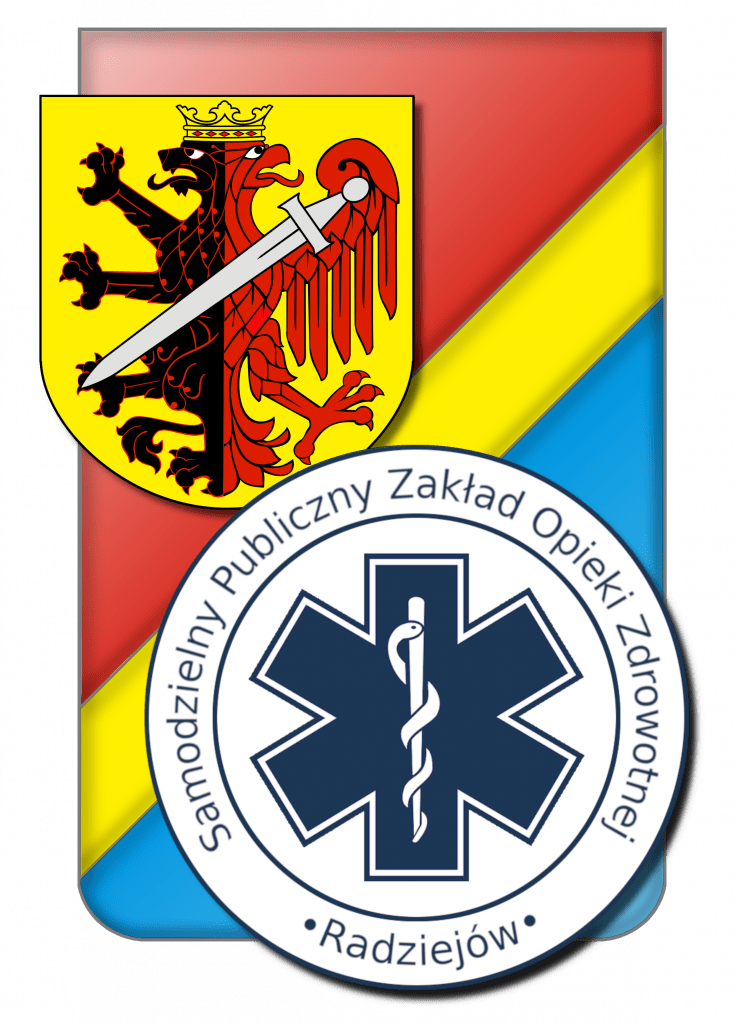 SAMODZIELNY PUBLICZNY ZAKŁAD OPIEKI ZDROWOTNEJ W RADZIEJOWIEul. Szpitalna 3, 88-200 RadziejówREGON 910333036 NIP 889-12-69-126tel. 54/285-62-00;  fax 54/285-37-01e-mail: sekretariat@szpitalradziejow.plhttps://www.szpitalradziejow.pl